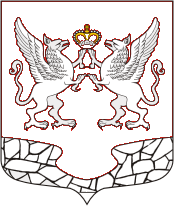 СОВЕТ ДЕПУТАТОВ МУНИЦИПАЛЬНОГО ОБРАЗОВАНИЯ ЕЛИЗАВЕТИНСКОЕ СЕЛЬСКОЕ ПОСЕЛЕНИЕ ГАТЧИНСКОГО МУНИЦИПАЛЬНОГО РАЙОНА ЛЕНИНГРАДСКОЙ ОБЛАСТИРЕШЕНИЕ24 мая 2018 год                                                                                                           №245В целях приведения Устава муниципального образования Елизаветинское сельское поселение Гатчинского муниципального района Ленинградской области в соответствие с законодательством Российской Федерации, руководствуясь требованиями Федерального закона от 06.10.2003 № 131-ФЗ «Об общих принципах организации местного самоуправления в Российской Федерации», ст. 44 Устава муниципального образования муниципального образования Елизаветинское сельское поселение Гатчинского муниципального района Ленинградской области, Совет депутатов Решил:1.    Внести в Устав муниципального образования Елизаветинское сельское поселение Гатчинского муниципального района Ленинградской области (Далее – Устав) следующие изменения:1.1. Часть 3 статьи 1 Устава изложить в новой редакции:3. Совет депутатов муниципального образования Елизаветинское сельское поселение Гатчинского муниципального района Ленинградской области (далее – совет депутатов), глава муниципального образования Елизаветинское сельское поселение Гатчинского муниципального района Ленинградской области  (далее – глава поселения), администрация муниципального образования Елизаветинское сельское поселение Гатчинского муниципального района Ленинградской области  (далее – администрация) размещаются по адресу: 188370, Россия, Ленинградская область, Гатчинский район, поселок Елизаветино, улица Парковая, д.17.1.2. Статью 28 часть 2 Устава изложить в новой редакции:2. В случае досрочного прекращения полномочий главы муниципального образования выборы главы муниципального образования, избираемого на муниципальных выборах, проводятся в сроки, установленные Федеральным законом от 12 июня 2002 года N 67-ФЗ "Об основных гарантиях избирательных прав и права на участие в референдуме граждан Российской Федерации"; для главы муниципального образования, избираемого представительным органом муниципального образования из своего состава или из числа кандидатов, представленных конкурсной комиссией по результатам конкурса, осуществляется не позднее чем через шесть месяцев со дня такого прекращения полномочий.При этом если до истечения срока полномочий представительного органа муниципального образования осталось менее шести месяцев, избрание главы муниципального образования из состава представительного органа муниципального образования осуществляется на первом заседании вновь избранного представительного органа муниципального образования, а избрание главы муниципального образования из числа кандидатов, представленных конкурсной комиссией по результатам конкурса, - в течение трех месяцев со дня избрания представительного органа муниципального образования в правомочном составе;1.3. Статью 44 часть 1 Устава изложить в новой редакции:1. Изменения и дополнения, внесенные в Устав, изменяющие структуру органов местного самоуправления, разграничение полномочий между органами местного самоуправления вступают в силу после истечения срока полномочий представительного органа, принявшего соответствующее решение, не распространяется на случаи приведения Устава в соответствие с федеральными законами. В случае формирования представительного органа муниципального района из состава представительных органов поселений, изменения и дополнения в устав, изменяющие структуру органов местного самоуправления, разграничение полномочий между органами местного самоуправления вступают в силу после истечения срока полномочий главы района, подписавшего решение представительного органа муниципального района о внесении указанных изменений и дополнений в устав района.Изменения и дополнения в Устав вносятся муниципальным правовым актом, который может оформляться:1) решением представительного органа (схода граждан), подписанным его председателем и главой муниципального образования либо единолично главой муниципального образования, исполняющим полномочия председателя представительного органа (схода граждан);2) отдельным нормативным правовым актом, принятым представительным органом (сходом граждан) и подписанным главой. В этом случае на данном правовом акте проставляются реквизиты решения представительного органа (схода граждан) о его принятии.Включение в такое решение представительного органа (схода граждан) переходных положений и (или) норм о вступлении в силу изменений и дополнений, вносимых в Устав, не допускается.Изложение Устава в новой редакции муниципальным правовым актом о внесении изменений и дополнений в Устав не допускается. В этом случае принимается новый Устав, а ранее действующий Устав и муниципальные правовые акты о внесении в него изменений и дополнений признаются утратившими силу со дня вступления в силу нового Устава.1.4. Статью 37 дополнить частью 11:11. Соглашения, заключаемые между органами местного самоуправления, подлежат обязательной официальной публикации.1.5. Статью 30 часть 1 дополнить пунктами 19,20:19) информирование собственников помещений в многоквартирных домах о способах формирования фонда капитального ремонта, о порядке выбора способа формирования фонда капитального ремонта;20) утверждение порядка и перечня случаев оказания на возвратной и (или) безвозвратной основе за счет средств бюджета субъекта Российской Федерации дополнительной помощи при возникновении неотложной необходимости в проведении капитального ремонта общего имущества в многоквартирных домах2.    Настоящее решение подлежит государственной регистрации в территориальном органе уполномоченного федерального орган исполнительной власти в сфере регистрации уставов муниципальных образований в порядке, установленном Федеральным законом от 21 июля 2005 года № 97-ФЗ «О государственной регистрации уставов муниципальных образований», и вступает в силу после официального опубликования в сетевом издании Ленинградского областного информационного агентства (ЛЕНОБЛИНФОРМ).Глава муниципального образованияЕлизаветинское сельское поселение                                                             Е.В. СамойловО внесении изменений в Устав муниципального образования Елизаветинское сельское поселение Гатчинского муниципального района Ленинградской области, утвержденного решением Совета депутатов от 10.11.2016 № 132